Аннотация: в статье представлен анализ материалов Всероссийского опроса среди 1182 родителей, воспитывающих детей дошкольного возраста с нарушениями зрения, проведенного в 2021 году ФГБНУ ИКП РАО. Зафиксированы факты несоответствия условий обучения тем особым образовательным потребностям, которые возникают у ребенка с нарушением зрения в связи со спецификой его ограничений. Статья иллюстрирует возможности дошкольной образовательной организации (далее – ДОО) как ресурса для семьи в решении ею трудностей, связанных с воспитанием и обучением дошкольника с нарушением зрения.Ключевые слова: дошкольник с нарушением зрения, опрос семей с нарушением зрения, образование ребенка с нарушением зрения, инклюзивное образование.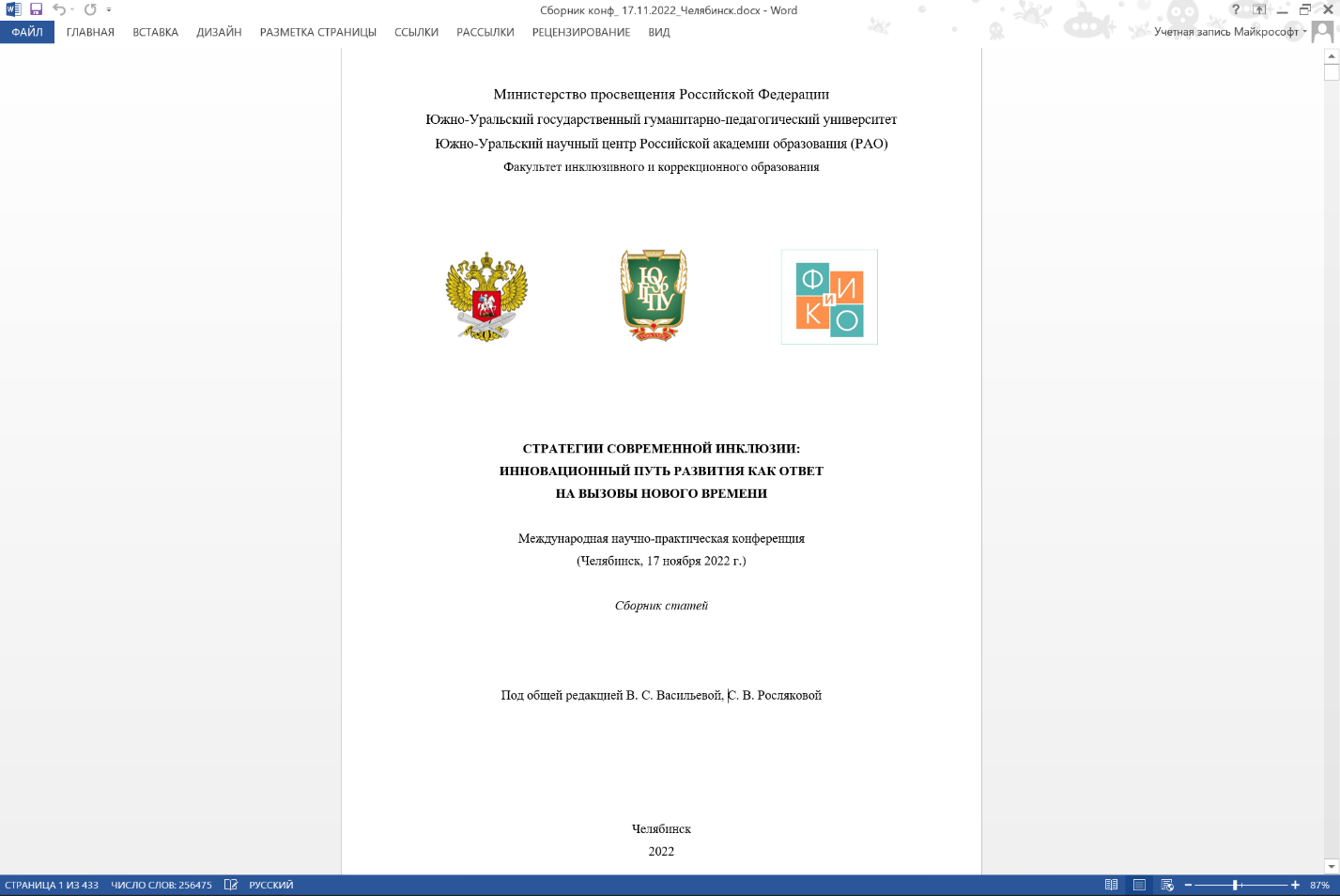 Павлова А.В., Корниенко Т.Ю., Разенкова Ю.А. Обучение и воспитание дошкольника с нарушением зрения: итоги всероссийского опроса / А.В. Павлова, Т.Ю. Корниенко, Ю.А. Разенкова // Стратегии современной инклюзии: инновационный путь развития как ответ на вызовы нового времени: материалы Международной научно-практической конференции (г. Челябинск, 17 ноября 2022 г.) / под общ. ред. В.С. Васильевой, С.В. Росляковой; Южно-Уральский государственный гуманитарно-педагогический университет. – [Челябинск]: Южно-Уральский научный центр РАО, 2022. ‒ С. 469-476.ISBN 978-5-93162-722-9